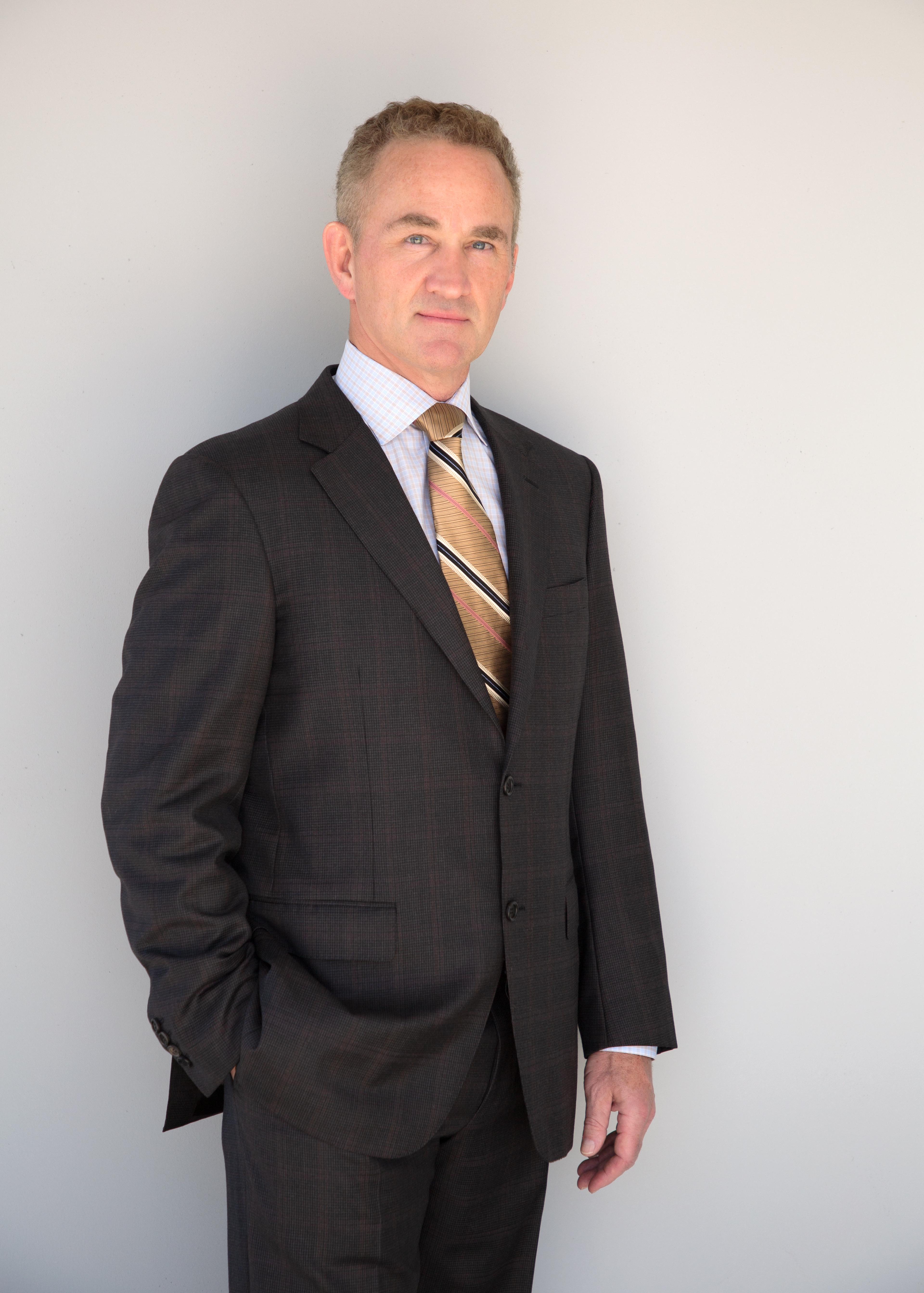 Brian B. Quebbemann, MD, FACS, FASMBSIrvine, Newport Beach, TustinCaliforniaPROFESSIONAL MEDICAL PRACTICEDr. Brian Quebbemann has become one of the most respected bariatric surgeons in America over his 30 year career. He is a consistent thought leader in bariatric surgery with his innovative approach to the management of bariatric surgery patients and the development of new minimally invasive weight loss techniques.In 1997 Dr. Quebbemann began to perform the first advanced laparoscopic procedures in Orange County, California, including splenectomy, colectomy, Nissen fundoplication, and hernia repairs. In 2001 he founded The N.E.W. Program, Inc., for Nutrition, Exercise and Wellness, a multidisciplinary medical and surgical weight management program with dietitians, psychologist, exercise trainer, bariatric medicine and surgery all available in the same clinic. As a result of his early establishment of a centralized, multidisciplinary approach to bariatric surgery, Dr. Quebbemann was asked to serve as a consultant for Inamed Corporation, Ethicon Endosurgery and U.S. Surgical Corporation in supporting the establishment of multidisciplinary bariatric programs nationwide in 2002 through 2004.Since that time, he has established bariatric surgery programs and Centers of Excellence at multiple southern California hospitals, while serving as Director of Bariatric Surgery. These include Hoag Memorial Hospital, Huntington Beach Hospital, Irvine Medical Center, South Coast Medical Center, Community Hospital of Long Beach, Presbyterian Intercommunity Hospital and Southern California Hospital of Culver City. He has also served as Director of Bariatric Surgery at Chapman Hospital in Tustin, CA and Tri-City Regional Medical Center in Hawaiian Gardens, CA, both designated as Centers of Excellence.Dr. Brian Quebbemann has been a Diplomate of the American Board of Surgery and was designated as a Surgeon of Excellence and a Master Surgeon in metabolic and bariatric surgery by the Surgical Review Corporation. He has been a Fellow of the American College of Surgeons (FACS) and a Fellow of the American Society for Metabolic and Bariatric Surgery (FASMBS), and served on the editorial board of the journal Obesity Surgery.Dr. Quebbemann published a book titled “World’s Greatest Weight Loss” in 2019, promoting education on bariatric surgery and obesity to the public, and a new edition of his book “Permanent Surgical Weight Loss with the DietaryRebuild®” in 2023. He is currently completing a new edition of the book “Dietary Rebuild®” and completing a non-surgical weight loss book “High Impact Weight Loss® with the DietaryRebuild.”He has developed three surgical procedures; the S.L.I.M.M.S. Procedures and they are the current focus of his clinical practice.LICENSUREJuly 1997	: G0838991992-1997	Illinois: 125-028494CERTIFICATIONJune, 1993	National Board of Medical Examiners, DiplomatJune, 1999	American Board of Surgery, DiplomatDec, 2009	Recertification, American Board of SurgeryDecember, 2021	Recertification, American Board of SurgeryEDUCATION1985		BS Biology, 		Focus in Biomechanical Engineering1989-1990	American Heart Association Research Fellow		University of Minnesota Heart Lung Institute1992		MD,  of  RESIDENCY1992-1993	Intern, Department of Surgery, 1993-1996	Resident, Department of Surgery, 1996-1997	Chief Resident, Department of Surgery, SELECT PROFESSIONAL TRAINING AND EXPERIENCE1999-2002	Proctor for Gore, Inc.; Laparoscopic Hernia Repair1999-2000	Laparoscopic Gastric Bypass Preceptorship; , ; Stanford, 2000		Lap-Band System Training for FDA-Trial Participation; 2002		Mastering the Art of Preceptoring; Ethicon Endosurgical Institute; MILITARY1994-2003	Major, United States Army Reserve Medical CorpsTeaching Staff, Brooke Army Medical Center, Fort Sam Houston, Texas		Honorable Discharge, 2003Served as director of bariatric surgeryHuntington Beach Hospital, Huntington Beach, CADirector of Bariatrics, 2000-2006South Coast Medical Center, Laguna Beach, CA		Director of Bariatrics, 2001-2006	Irvine Regional Medical Center, Irvine, CA		Director of Bariatrics, 2001	Community Hospital of Long Beach, Long beach, CADirector of Bariatrics, 2005-2010Designated Center of ExcellenceTri-City Regional Medical Center, Hawaiian Gardens, CA		Director of Bariatrics, 2011-2014Designated Center of ExcellenceChapman Medical Center, Tustin, CADirector of Bariatrics, 2012-2016Designated Center of ExcellencePresbyterian Intercommunity Hospital, Whittier, CADirector of Bariatrics, 2012-2015Designated Center of ExcellenceSouthern California Hospital at Culver City, Culver City, CADirector of Bariatrics, 2014-2019Designated Center of ExcellenceBOOK PUBLICATIONS2019		World’s Greatest Weight Loss; Author2020		DietaryRebuild®, Author2020		Permanent Surgical Weight Loss with the DietaryRebuild, Author2023		New Edition, Permanent Surgical Weight Loss with the DietaryRebuildFDA RESEARCH STUDIES2000-2001	The N.E.W. Program, Inc.		Clinical Trial Site for the Lap-Band  System2009-2011	The N.E.W. Program, Inc.		Clinical Trial Site for the ReShape  Gastric Balloon System2012		The N.E.W. Program, Inc.		Clinical Trial Site for the Transenterix SPIDER SystemAWARDS, HONORS, MEMBERSHIPSTau Beta Pi, Engineering Honor Society, 1983Kaplan Research Award, Minnesota Medical Foundation, 1990Regular Member, Society of American Gastrointestinal and Endoscopic Surgeons	Guidelines and Bariatric CommitteesRegular Member, American Society for Bariatric Surgery	Insurance Committee of Surgeons  Society of Metabolic and Bariatric Surgery Surgical Society Surgical SocietySurgeon of Excellence in Metabolic and Bariatric Surgery, Surgical review CorporationMaster Bariatric Surgeon, Surgical review CorporationEditorial Board, Obesity SurgeryPUBLICATIONS, ABSTRACTS, PRESENTATIONSPonce J, Quebbemann BB, Patterson EJ.Prospective, randomized, multicenter study evaluating safety and efficacy of intragastric dual-balloon in obesitySurg Obes Relat Dis. 2013 Mar-Apr;9(2):290-5. doi: 10.1016/j.soard.2012.07.007. Epub 2012 Jul 31.Nguyen N(1), Champion JK, Ponce J, Quebbemann B, Patterson E, Pham B, Raum W, Buchwald JN, Segato G, Favretti F.A review of unmet needs in obesity managementObes Surg. 2012 Jun;22(6):956-66. doi: 10.1007/s11695-012-0634-z.Ramsey Dallal, MD, Leonard Braitman, PhD, Lacy Hunt, MS, Brian Quebbemann, MDLongitudinal Mixed Models improved the analysis of weight loss outcomes after bariatric surgerySurgery for Obesity and Related Disease, May 2008Ramsey Dallal, MD, Arthur Chernoff, MD, Michael O’Leary, MD, Jason Smith, MD, Justin Braverman, MD, Brian Quebbemann, MDSexual Dysfunction is common in the morbidly obese male and improves after gastric bypass surgeryJACS, December 2008Justin Braverman, MD, Brian Quebbemann, MDA 2-week very low calorie diet results in a decrease in liver volume and improved hisolotical findings of fatty liver diseaseSurgery for Obesity and Related Disease, May 2007Brian Quebbemann MD, Morad Akhondzadeh MD, Ramsey Dallal MDContinuous Intravenous Heparin Infusion Prevents Per-operative Thromboembolic Events in Bariatric Surgery PatientsObesity Surgery, October 2005Brian Quebbemann MD and Ramsey Dallal MDThe Orientation of the Antecolic Roux Limb Markely Affects the Incidence of Internal Hernias After Laparoscopic Gastric Bypass SurgeryObesity Surgery, June 2005Brian Quebbemann MD, Dave Engstrom, PhD, Tracy Siegfried, MD, Ramsey Dallal MDBariatric Surgery is safe and effective in patients greater than 65 years oldSurgery for Obesity and Related Disease, July 2005Brian Quebbemann, MD and Ramsey Dallal, MD800 Consecutive Laparoscopic Bariatric Patients: The Learning Curve Is Not An Excuse For High Complication RatesAbstract; Surgery for Obesity and Related Disease, May 2005Brian Quebbemann, MD, Ramsey Dallal, MD, Thomas Benevenuti, MDCase report: reversal of end-stage obesity related cardiomyopathy after laparoscopic gastric bypassAbstract; San Diego, Annual National Conference for ASBS, June, 2004David Goitein,  Daniel J. Gagné,  Pavlos K. Papasavas,  Ramsey Dallal,  Brian Quebbemann,  Josef K. Eichinger,  Douglas Johnston, Philip F. Caushaj.  Superior Mesenteric Artery Syndrome after Laparoscopic Roux-en-Y Gastric Bypass for Morbid ObesitySurgery 14 (7) 1008-1011, Aug 2004.Quebbemann BB, and Engstrom RDBehavioral factors affect outcomes following gastric bypass versus banding proceduresAbstract; Obesity Surgery, 2002Ramsey Dallal, Brain QuebbemannReducing The Internal Hernia Rate After Laparoscopic Gastric Bypass.SAGES, Fort Lauderdale 2005.Brian Quebbemann, Ramsey DallalRoutine echocardiography is not necessary in the pre-operative work-up of the bariatric patient.Presented, San Diego, Annual ASBS, June, 2004.Brian Quebbemann, Ramsey DallalRoutine upper endoscopy is not necessary in the pre-operative work-up of the bariatric patient.Presented, San Diego, Annual ASBS, June, 2004.Brian Quebbemann, Ramsey Dallal, Thomas BenevenutiCase report: reversal of end-stage obesity related cardiomyopathy after laparoscopic gastric bypass.Presented, San Diego, Annual ASBS, June, 2004.David Engstrom, PhD, Brian B. Quebbemann, MDA study of contrasts: Psychological and behavioral differences between successful and unsuccessful patients following obesity surgeryPresented, San Diego, Annual ASBS, June, 2005.Ramsey Dallal, MD, Brian Quebbemann, MD, Lacy Hunt, MS, Leonard Braitman, PhDAnalysis of weight loss after bariatric surgery using mixed-effects linear modelingObesity Surgery, 19 (6), 732-737, June 2009.Ramsey Dallal, MD, Arthur Chernoff, MD, Michael O’Leary, MD, Jason Smith, MD, Justin Braverman, MD, Brian Quebbemann, MDSexual Dysfunction is common in the morbidly obese male and improves after gastric bypass surgeryJACS, 207 (6), 859-864, December 2008Justin Braverman, MD, Brian Quebbemann, MDA 2-week very low calorie diet results in a decrease in liver volume and improved hisolotical findings of fatty liver diseaseSurgery for Obesity and Related Disease, 3 (3), 277, May 2007.Quebbemann BB, and Engstrom RDBehavioral factors affect outcomes following gastric bypass versus banding proceduresObesity Surgery, 12, 2002.Quebbemann BB, Foreman BW, Pavek T, Bache RJExercise Fails to Cause Dilation of Coronary Collateral VesselsCirculation 1990;82:III-338.Quebbemann BB, Pavek T, Ya X, Bache RJEffects of Coronary Neuropeptides on Canine Collateral Blood Flow and Collateral ResistanceCirculation 1990;82:III-420.Quanbeck DS, Lutter LD, Johnson LO, Koop SE, Quebbemann BIntramedullary Rodding of the Femur and Tibia in Osteogenesis ImperfectaPresented at The American Academy of Orthopedic Surgeons, 1990:211.Quebbemann BB, Rivier J, Bache RJEffects of Intracoronary Infusion of Vasoactive Peptide Antagonist [4Cl-D-Phe6-Leu17]VIP in the Awake DogPeptides 1991;12(5)989-993.Quebbemann BB, Dulas D, Altman J, Homans DC, Bache RJEffect of Calcitonin Gene-Related Peptide on Well-Developed Canine Coronary Collateral VesselsJ. Cardiovascular Pharmacology 1993;21:771-780.Klassen CL, Quebbemann BB, Homans DC, Bache RJ: “Nitroglycerin Improves Blood Flow to Collateral-Dependent Myocardium During Exercise Only After Blockade of Shear-Mediated Vasodilation”. Circulation 1995;92:Suppl.1,1768.Quebbemann BB, Klassen CL, Bache RJ: “Nitroglycerin Fails to Dilate Coronary Collateral Vessels During Exercise”. J. Cardiovascular PharmacologyInvited Speaking EngagementsExpert Panel Debate: Advanced Bariatric Surgery Course.  American Society of Metabolic and Bariatric Surgeons, San Diego, CA, 2007Expert Panel, Lap-Band Program Development.  Society of American Gastrointestinal Endoscopic Surgeons, New York, NY, 2001State of the Art Minimally Invasive Surgery for Obesity. Grand Rounds. Huntington Beach Hospital, Huntington Beach, CA. Entering Bariatric Surgery. United States Surgical Corporation Forum, Society of American Gastrointestinal Endoscopic Surgeons, Los Angeles, CA, 2003State of the Art Bariatric Surgery. Grand Rounds, South Coast Medical Center, Laguna Beach, CA. June 13, 2003.Weight Loss Surgery, A Multidisciplinary Approach. Grand Rounds, Huntington Beach Hospital, Huntington Beach, CA. September 25, 2003Establishing Truly Comprehensive Weight Loss Surgery Centers of the Future.  Corporate Conference on Bariatric Surgery Services For Hospitals and Health Centers, Las Vegas, NV. January 16, 2004Establishing and Growing the Comprehensive Weight Loss Surgery Centers of the Future.  Conference on Bariatric Surgery Services for Hospitals and Surgeons, Arlington, TX. May 15, 2004American College of Surgeons, Southern California Chapter, Bariatric Surgery Section ConferenceGrand Rounds, West Anaheim Medical CenterProctor: Laparoscopic Incisional Herniorrhaphy Workshops: June 2, 2000 and September 29, 2000. Harbor-UCLA Medical CenterSELECTED TELEVISION INTERVIEWSThe Doctors, CBS, Topic: Weight-Loss DrugsThe Doctors, CBS, Topic: SPIDER System Single Incision Bariatric SurgeryThe Morning Show, CBS, Topic: The Lap-Band System48 Hours, CBS, Topic: Bariatric SurgeryKOCE, Topic: Weight Loss SurgeryKNBC, Topic: FDA Approval of Lap-Band SystemOCN, Bariatric SurgeryDiscovery Health Channel, Numerous Showings, Lap-Band and Surgery for Weight LossNews at 5, CBS Topic:  Lap-Band Adjustments